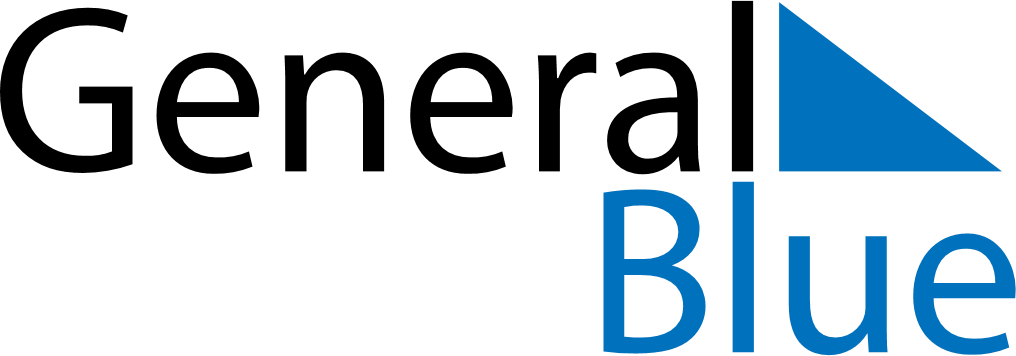 November 2021November 2021November 2021November 2021November 2021November 2021AngolaAngolaAngolaAngolaAngolaAngolaSundayMondayTuesdayWednesdayThursdayFridaySaturday123456All Souls’ Day78910111213Independence Day1415161718192021222324252627282930NOTES